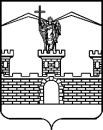 АДМИНИСТРАЦИЯ ЛАБИНСКОГО ГОРОДСКОГО ПОСЕЛЕНИЯЛАБИНСКОГО РАЙОНАП О С Т А Н О В Л Е Н И Еот 23.10.2018								                             №  1127г.ЛабинскО признании утратившим силу постановление администрации Лабинского городского поселения Лабинского района от 19 сентября 2018 года № 971 «Об утверждении Порядка принятия решения о предоставлениибюджетных инвестиций юридическим лицам, не являющимся государственными или муниципальными учреждениями и государственными или муниципальными унитарными предприятиями, в объекты капитального строительства и (или) на приобретение объектов недвижимого имущества за счет средств местного бюджета»В связи с приведением в соответствие с требованиями действующего законодательства, п о с т а н о в л я ю:1.	Признать утратившим силу постановление администрации Лабинского городского поселения Лабинского района от 19 сентября 2018 года № 971                   «Об утверждении Порядка принятия решения о предоставлении бюджетных инвестиций юридическим лицам, не являющимся государственными или муниципальными учреждениями и государственными или муниципальными унитарными предприятиями, в объекты капитального строительства и (или) на приобретение объектов недвижимого имущества за счет средств местного бюджета».2.	Отделу делопроизводства администрации (Переходько)                     настоящее постановление опубликовать на сайте «Лабинск-официальный» по адресу: http://лабинск-официальный.рф и разместить на официальном сайте администрации Лабинского городского поселения Лабинского района http://www.labinsk-city.ru в информационно-телекоммуникационной сети «Интернет».3.	Контроль за выполнением данного постановления возложить на заместителя главы администрации Лабинского городского поселения  Лабинского района (вопросы экономики и финансов) П.В. Манакова.4.	Постановление вступает в силу со дня его официального опубликования.Исполняющий обязанности главы администрацииЛабинского городского поселения				                      П.В. Манаков